РазработчикиСодержание1. Паспорт рабочей программы профессионального модуля1.1. Область применения рабочей программы профессионального модуляРабочая программа профессионального модуля является частью основной профессиональной образовательной программы в соответствии с ФГОС СПОв части освоения основного вида профессиональной деятельности (ВПД):и соответствующих профессиональных компетенций (ПК):Программа профессионального модуля может быть использована:1.2. Цели и задачи профессионального модуля – требования к результатам освоения профессионального модуляС целью овладения указанным видом профессиональной деятельности и соответствующими профессиональными компетенциями обучающийся в ходе освоения профессионального модуля должен:иметь практический опыт:уметь:знать:1.3. Рекомендуемое количество часов на освоение программы профессионального модуля:2. Результаты освоения профессионального модуляРезультатом освоения профессионального модуля является овладение обучающимися видом профессиональной деятельности в том числе профессиональными (ПК) и общими (ОК) компетенциями.3. Структура и содержание профессионального модуля3.1. Тематический план профессионального модуляМетодическое обеспечение образовательного процесса3.2. Содержание обучения по профессиональному модулю4. Условия реализации профессионального модуля4.1. Требования к минимальному материально-техническому обеспечениюРеализация профессионального модуля предполагает наличие4.2 Оборудование учебного кабинета и рабочих мест кабинетаУсловные обозначенияД – демонстрационный экземпляр (1 экз., кроме специально оговоренных случаев);К – полный комплект (исходя из реальной наполняемости группы);Ф – комплект для фронтальной работы (примерно в два раза меньше, чем полный комплект, то есть не менее 1 экз. на двух обучающихся);П – комплект, необходимый для практической работы в группах, насчитывающих по несколько обучающихся (6-7 экз.). Технические средства обученияОборудование мастерской и рабочих мест мастерской1. Кабинет резьбы по дереву1.Список оборудования столярной мастерской:- станок «Мастер-Универсал  Р» 2,2кВв с рейсмусом  кол.1№013163934- эл.точило  BG 14-14 Кратон 40203019 кол. 1 №013163935- станок сверлильный  MD-40204003 кол. 1 №013163936- станок токарный WML-1-04 Кратон 40102004 кол. 1 №013163933 - вайма  веерная  кол. 1 № 013108406 - комбинированный станок КС-2  кол.1 № 013120001 - станок деревообрабатывающий кол. 1 № 013108404 - станок рейсмусовый СР-41 кол.1 № 013108405 - станок деревообрабатывающий кол.1 № 013108402- токарный станок кол.1 № 013103840- токарный станок кол.1 № 07110352.Электроинструмент- эл.лобзик «PST 900 PEL( Bosch) 650вт кол.1 №013283751-шлиф. машинка «9911» 1 шт. № 013283880-эл. пила MAKITA UC40220А 1 шт. № 013183882-эл. дрель HP 1640 ударная MAKITA кол. 1 №0131803113.Ручной инструмент:-топор 1 шт.-пассатижи 6 шт.-кусачки 7 шт.-ножницы по металлу 3 шт.-ножовки 5 шт.-клещи 1 шт.-лобзик по металлу 2 -угольник металлический – 1 шт.-газовый ключ – 1 шт.- долото – 16 шт.-ложечные ножи – 9 -стамески полукруглые – 35 шт.-стамески прямые – 10 шт.-набор стамесок Б – 11 ш-резаки – 10 шт.-молотки – 5 шт.-дрель ручная – 1 шт.-рубанок – 1 шт.-напильники – 10 шт.-тиски – 12 шт.-штангенциркуль – 4шт.-ключ разводной – 1 шт.-мусорка – 2 шт.-удлинитель – 1 шт.2.Кабинет ручного ткачества Для работы в мастерской ручного ткачества необходимо хорошее освещение, столы, оборудование: ткацкие станки, рамы. бердечки, инструменты: ножницы, линейки, иголки, материалы: шерстяные, полушерстяные нити, тканевые лоскуты 1. ткацкий стан                         3 шт.2. бердечки                                6 шт.3. рамы                                       8 шт.4. столы                                      6 шт.5. стулья                                    12 шт.3.Кабинет росписи по дереву1.Рабочие столы2.Стулья3.Направленые источники света4.Инструменты и материалы4.Кабинет художественной обработки лозыОборудование кабинета и рабочих мест:Стол ученический –8Стул – 16Урна –1Книжный шкаф –2Шкаф –Жалюзи –2Карниз –2Доска –1Инструменты и материалы:Секатор -1Нож – 1Перчатки- 1 параРабочая одежда4.2. Информационное обеспечение обученияПеречень рекомендуемых учебных изданий, Интернет-ресурсов, дополнительной литературыОсновные источники :Дополнительные источники : Ресурсы Интернет Учебно-методическое пособие. Петриковская росписьhttp://blog.i.ua/community/2785/613487Электронный Учебник по технологии - раздел: "Обработка древесины"http://nsworld.ru/uchebnik/1.htmlЕдиное окно доступа к образовательным ресурсам. Библиотекаhttp://window.edu.ru/window/libraryЭлектронная библиотека учебно-методической литературы для общего и профессионального образования. Электронный Учебник по технологии - раздел: Обработка древесиныhttp://nsworld.ru/uchebnik/1.htmlhttp://www.remesla.ru/ Традиционные Российские промыслы и ремесла, декоративно-прикладное искусство.http://www.gzhel.ru Сервер российской фабрики фарфора «Гжель», посвящен одному из интереснейших русских народных промыслов.http://www.ceramic.karelia.ru/ Прионежский комбинат народных художественных промыслов «Карельская керамика».http://www.rusmuseum.ru Русский музей (Санкт-Петербург).http://www.hermitage.ru Эрмитаж (Санкт-Петербург).4.3. Общие требования к организации образовательного процесса при реализации профессионального модуляМетодическое обеспечение образовательного процессаТребования к условиям проведения занятийРеализация профессионального модуля осуществляется:Реализация профессионального модуля осуществляется:Требования к условиям организации учебной практикиЦели и задачи, программы и формы отчетности определяются колледжем и доводятся до студентов до начала практики.Требования к условиям консультационной помощи обучающимся При выполнении проекта (работы) по модулю предусматривается проведение консультаций с обучающимися в пределах отведенного времени. Форма проведения консультаций (групповые, индивидуальные, письменные, устные) определяется колледжем.Требования к условиям организации внеаудиторной деятельности обучающихсяВнеаудиторная работа сопровождается методическим обеспечением.Реализация профессионального модуля обеспечивается доступом каждого обучающегося к базам данных и библиотечным фондам. Во время самостоятельной подготовки студенты обеспечиваются бесплатным доступом к сети Интернет.4.4. Кадровое обеспечение образовательного процессаТребования к квалификации педагогических кадров, обеспечивающих обучение по междисциплинарному курсу: наличие высшего профессионального образования, соответствующего профилю модуля.Опыт деятельности в организациях соответствующей профессиональной сферы является обязательным.Требования к квалификации педагогических кадров, осуществляющих руководство практикой: специалисты с высшим профессиональным образованием – преподаватели междисциплинарных курсов, а также общепрофессиональных дисциплин «Рисунка», «Живописи», «Цветоведения».5. Контроль и оценка результатов освоения профессионального модуля (вида профессиональной деятельности)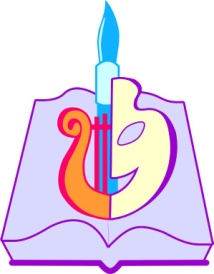 Государственное профессиональное образовательное учреждение Республики Коми«КОМИ РЕСПУБЛИКАНСКИЙ КОЛЛЕДЖ КУЛЬТУРЫ ИМ. в. т. чИСТАЛЕВА»рабочая программапрофессионального модуляПМ.02 ПРОИЗВОДСТВЕННО-ТЕХНОЛОГИЧЕСКАЯ ДЕЯТЕЛЬНОСТЬдля студентов, обучающихся по специальности54.02.02 Декоративно-прикладное искусство и народные промыслы (по видам)Сыктывкар 2016ББК 85.12Р13ББК 85.12Р13ББК 85.12Р13ББК 85.12Р13ББК 85.12Р13ББК 85.12Р13ББК 85.12Р13ББК 85.12Р13ББК 85.12Р13ББК 85.12Р13Рабочая программа профессионального модуля разработана на основе Федерального государственного образовательного стандарта по специальности среднего профессионального образованияРабочая программа профессионального модуля разработана на основе Федерального государственного образовательного стандарта по специальности среднего профессионального образованияРабочая программа профессионального модуля разработана на основе Федерального государственного образовательного стандарта по специальности среднего профессионального образованияРабочая программа профессионального модуля разработана на основе Федерального государственного образовательного стандарта по специальности среднего профессионального образованияРабочая программа профессионального модуля разработана на основе Федерального государственного образовательного стандарта по специальности среднего профессионального образованияРабочая программа профессионального модуля разработана на основе Федерального государственного образовательного стандарта по специальности среднего профессионального образованиякоднаименование специальностинаименование специальностинаименование специальностинаименование специальности54.02.02Декоративно-прикладное искусство и народные промыслы (по видам)Декоративно-прикладное искусство и народные промыслы (по видам)Декоративно-прикладное искусство и народные промыслы (по видам)Декоративно-прикладное искусство и народные промыслы (по видам)(основная профессиональная образовательная программа среднего профессионального образования углубленной подготовки)(основная профессиональная образовательная программа среднего профессионального образования углубленной подготовки)(основная профессиональная образовательная программа среднего профессионального образования углубленной подготовки)(основная профессиональная образовательная программа среднего профессионального образования углубленной подготовки)(основная профессиональная образовательная программа среднего профессионального образования углубленной подготовки)(основная профессиональная образовательная программа среднего профессионального образования углубленной подготовки)Фамилия, имя, отчествоУченая степень (звание)[квалификационная категория]Должность1Выборов Александр ВениаминовичПервая квалификационная категорияПреподаватель ГПОУ РК «Колледж культуры»2Журина Валентина ВладимировнаПреподаватель ГПОУ РК «Колледж культуры»3Мингалева Нина МихайловнаВысшая квалификационная категорияПреподаватель ГПОУ РК «Колледж культуры»4Богданова Василя РафиковнаПреподаватель ГПОУ РК «Колледж культуры»Техническую и содержательную экспертизу рабочей программы профессионального модуля и контрольно- оценочных средств провелиТехническую и содержательную экспертизу рабочей программы профессионального модуля и контрольно- оценочных средств провелиФамилия, имя, отчествоДолжность1Мингалева Нина Михайловнапреподаватель ГПОУ РК «Колледж культуры»2Меникова Елена Валерьевнаруководитель Дома народных ремесел «Зарань»3Самарина Валентина Ивановнадиректор  МАУК «Центр коми культуры г. Сыктывкара»Согласованос Педагогическим советом ГПОУ РК «Колледж культуры»Протокол № 1 от «02» _сентября 2016 г.Утверждено приказом директора № 62а/од от 05.09.2016ББК 85.12Р13© ГПОУ  РК «Колледж культуры», 20161.Паспорт рабочей программы профессионального модуля42.Результаты освоения профессионального модуля63.Структура и содержание профессионального модуля74.Условия реализации профессионального модуля355.Контроль и оценка результатов освоения профессионального модуля43ПМ.02Производственно-технологическая деятельностьпо специальности54.02.02Декоративно-прикладное искусство и народные промыслы (по видам)Декоративно-прикладное искусство и народные промыслы (по видам)Декоративно-прикладное искусство и народные промыслы (по видам)Декоративно-прикладное искусство и народные промыслы (по видам)[код][наименование специальности полностью][наименование специальности полностью][наименование специальности полностью][наименование специальности полностью]укрупненной группы специальностейукрупненной группы специальностейукрупненной группы специальностейукрупненной группы специальностей54.00.00Изобразительное и прикладные виды искусстваПроизводственно-технологическая деятельность[наименование вида профессиональной деятельности в соответствии с ФГОС (пункты 5.2.1-5.2n)]ПК 2.1. Копировать бытовые изделия традиционного прикладного искусства.ПК 2.2.  Варьировать изделия декоративно-прикладного и народного искусства с новыми технологическими и колористическими решениями.ПК 2.3. Составлять технологические карты исполнения изделий декоративно-прикладного и народного искусства.ПК 2.4.Использовать компьютерные технологии при реализации замысла в изготовлении изделия традиционно-прикладного искусства.ПК 2.5. Планировать работу коллектива исполнителей и собственную деятельность.ПК 2.6. Контролировать изготовление изделий на предмет соответствия требованиям, предъявляемым к изделиям декоративно-прикладного и народного искусства.ПК 2.7.Обеспечивать и соблюдать правила и нормы безопасности в профессиональной деятельности.только в рамках реализации специальности54.02.02Декоративно-прикладное искусство и народные промыслы (по видам)копирования и варьирования исторических и современных образцов декоративно-прикладного искусства (по видам); материального воплощения самостоятельно разработанных проектов изделий декоративно-прикладного искусства; применения технологических и эстетических традиций при исполнении современных изделий декоративно-прикладного искусствавыполнять изделия декоративно-прикладного искусства на высоком профессиональном уровне;применять знания и навыки в области материаловедения, специальной технологии, исполнительского мастерства в процессе копирования, варьирования и самостоятельного выполнения изделий декоративно-прикладного искусствафизические и химические свойства материалов, применяемых при изготовлении изделий декоративно-прикладного искусства (по видам);технологический процесс исполнения изделия декоративно-прикладного искусства (по видам);художественно- технические приемы изготовления изделий декоративно-прикладного искусства (по видам);специфику профессионального материального воплощения авторских проектов изделий декоративно-прикладного искусства (по видам);правила техники безопасности при изготовлении изделия декоративно-прикладного искусства (по видам);всего часоввсего часов1923в том числев том числемаксимальной учебной нагрузки обучающегосямаксимальной учебной нагрузки обучающегося1563часов, в том числечасов, в том числеобязательной аудиторной учебной нагрузки обучающегосяобязательной аудиторной учебной нагрузки обучающегосяобязательной аудиторной учебной нагрузки обучающегося1042часов,самостоятельной работы обучающегосясамостоятельной работы обучающегосясамостоятельной работы обучающегося521часов;учебной и производственной практикиучебной и производственной практики360 часов, часов, Производственно-технологическая деятельностьКодНаименование результата обученияПК 2.1. Копировать бытовые изделия традиционного прикладного искусства.ПК 2.2.  Варьировать изделия декоративно-прикладного и народного искусства с новыми технологическими и колористическими решениями.ПК 2.3. Составлять технологические карты исполнения изделий декоративно-прикладного и народного искусства.ПК 2.4.Использовать компьютерные технологии при реализации замысла в изготовлении изделия традиционно-прикладного искусства.ПК 2.5. Планировать работу коллектива исполнителей и собственную деятельность.ПК 2.6. Контролировать изготовление изделий на предмет соответствия требованиям, предъявляемым к изделиям декоративно-прикладного и народного искусства.ПК 2.7.Обеспечивать и соблюдать правила и нормы безопасности в профессиональной деятельности.ОК 1.Понимать сущность и социальную значимость своей будущей профессии, проявлять к ней устойчивый интерес.ОК 2.Организовывать собственную деятельность, определять методы решения профессиональных задач, оценивать их эффективность и качество.ОК 3.Решать проблемы, оценивать риски и принимать решения в нестандартных ситуацияхОК 4.Осуществлять поиск, анализ и оценку информации, необходимой для постановки и решения профессиональных задач, профессионального и личностного развития.ОК 5.Использовать информационно-коммуникационные технологии для совершенствования профессиональной деятельности.ОК 6.Работать в коллективе, обеспечивать его сплочение, эффективно общаться с коллегами, руководством, потребителями..ОК 7.Ставить цели, мотивировать деятельность подчиненных, организовывать и контролировать их работу с принятием на себя ответственности за результат выполнения заданий.ОК 8.Самостоятельно определять задачи профессионального и личностного развития, заниматься самообразованием, осознанно планировать повышение квалификации.ОК 9.Ориентироваться в условиях частой смены технологий в профессиональной деятельности.Коды профессиональных компетенцийНаименование разделов профессионального модуляВсего часов (максимальная учебная нагрузка и практики)Объем времени, отведенный на освоение междисциплинарного курса (курсов)Объем времени, отведенный на освоение междисциплинарного курса (курсов)Объем времени, отведенный на освоение междисциплинарного курса (курсов)Объем времени, отведенный на освоение междисциплинарного курса (курсов)Объем времени, отведенный на освоение междисциплинарного курса (курсов)ПрактикаПрактикаКоды профессиональных компетенцийНаименование разделов профессионального модуляВсего часов (максимальная учебная нагрузка и практики)Обязательная аудиторная учебная нагрузка обучающегосяОбязательная аудиторная учебная нагрузка обучающегосяОбязательная аудиторная учебная нагрузка обучающегосяСамостоятельная работа обучающегосяСамостоятельная работа обучающегосяУчебная, часовПроизводственная (по профилю специальности), часов (если предусмотрена рассредоточенная практика)Коды профессиональных компетенцийНаименование разделов профессионального модуляВсего часов (максимальная учебная нагрузка и практики)Всего, часовв т.ч. лабораторные работы и практические занятия, часовв т.ч., курсовая работа (проект), часовВсего, часовв т.ч., курсовая работа (проект), часовОбязательная учебная нагрузка обучающегосяПроизводственная (по профилю специальности), часов (если предусмотрена рассредоточенная практика)12345678910ОК 1 – 9ПК 2.1 – 2.7МДК.02.01Технология исполнения изделий декоративно-прикладного и народного искусства15631042521ОК 1 – 9ПК 2.1 – 2.7Раздел 1. Резьба по дереву504336168ОК 1 – 9ПК 2.1 – 2.7Раздел 2. Роспись по дереву480320160ОК 1 – 9ПК 2.1 – 2.7Раздел 3. Художественная обработка лозы336224112ОК 1 – 9ПК 2.1 – 2.7Раздел 4 Ручное ткачество24316281ОК 1 – 9ПК 2.1 – 2.7УП.02 Практика для получения первичных профессиональных навыков144144ОК 1 – 9ПК 2.1 – 2.7УП.03Учебная практика (изучение памятников искусства в других городах) 7272ОК 1 – 9ПК 2.1 – 2.7ПП.00Производственная практика144144ОК 1 – 9ПК 2.1 – 2.7ПП.01. Исполнительская практика144144Всего:19231042521216144 ПМ.02Производственно-технологическая деятельностьНаименование разделов междисциплинарных курсов (МДК) профессионального модуля (ПМ) и темСодержание учебного материала, лабораторные работы и практические занятия, самостоятельная работа обучающихся, курсовая работа (проект) (если предусмотрены)Объем часовМакс./сам.р./ауд.рУровень освоения123МДК.02.01Технология исполнения изделий декоративно-прикладного и народного искусства1594/1063/531Раздел 1. Резьба по дереву504/168/3361 курс 1 семестр Геометрическая (трёхгранно-выемчатая) резьба по дереву96/32/64Тема 1.1 История возникновения резьбы Введение. История возникновения резьбы.Самостоятельная работа: СРС- Просмотр фильмов по декоративно-прикладному искусству (резьба)3/1/21Тема 1.2. Материалы и оборудованиеТехника безопасности. Инструменты и приспособления для резьбы.Самостоятельная работа: СРС- обобщить материал по теме урока Знать инструменты и технику безопасности при работе с ними, для выполнения задания используйте книгу Афанасьев, А. Ф. Резьба по дереву. Техника, инструменты, изделия : [учебник].  – Москва : Даръ, 2014. – 175 с. : ил.13/5/83551Тема 1.3 Древесина Строение и основные свойства древесины. Практическая работа:  Выбор и подготовка материала для геометрической резьбы.Самостоятельная работа: СРС- Посещение библиотек, изучение литературы по теме: Художественная резьба по дереву13/5/83552Тема 1.4 Пороки древесины Пороки дерева и древесины.Практическая работа: Изучение аналогов(фото, репродукции, работы мастеров и студентов, специальная литература, видеоматериал) Приемы резанья элементов геометрической резьбы Самостоятельная работа: СРС- Работа с аналогами по резьбе (зарисовки резных изделий в музеях и с иллюстраций  книг по ДПИ, интернет – ресурсов).14/6/823362Тема 1.5Свойства древесины Физические и механические свойства древесины. Практическая работа: Выполнение резьбы по эскизу на основе аналогов (панно 18 х 28) Разработка эскизов изделия.Самостоятельная работа: СРС- Разработка эскизов изделия. Чертежи в трёх измерениях и в аксонометрии13/5/835562Тема 1.6 Изделие Практическая работа :Изготовление изделия (разделочная доска)Подготовка материала (склейка, шлифовка, форма)Нанесение рисункаВырезание Шлифовка Самостоятельная работа: СРС- Завершение работы над изделием, для выполнения задания используйте книгу Афанасьев, А. Ф. Резьба по дереву. Техника, инструменты, изделия : [учебник].  – Москва : Даръ, 2014. – 175 с. : ил.13/5/83553Тема 1.7 Резьба Практическая работа: Резьба на изделииПодготовка материалаНанесение рисункаВырезание Шлифовка  и морение (вощение)Самостоятельная работа: СРС- Завершение программного задания. Для выполнения задания используйте книгу Афанасьев, А. Ф. Резьба по дереву. Техника, инструменты, изделия : [учебник].  – Москва : Даръ, 2014. – 175 с. : ил.25/5/202355103Дифференцированный зачет Итоговая работа: Просмотр творческих работ.2/-/231 курс 2 семестр Геометрическая резьба на объёмном изделии (шкатулка). Изучение видов плоскорельефной резьбы.80/40/40Тема 2.1 Техника безопасности  Вводное занятие. Техника безопасности.Самостоятельная работа: ДР- Изучить инструкцию по технике безопасности7/5/2251Тема 2.2 Материал Практическая работа: Выбор  материала (для  шкатулки)  Самостоятельная работа: ДР- завершение программного задания9/5/42252Тема 2.3 Изделие Практическая работа: Изготовление изделияПодготовка материала (склейка, шлифовка, форма)Нанесение рисункаВырезание Шлифовка Самостоятельная работа: ДР- завершение программного задания18/10/844102Тема 2.4 РезьбаПрактическая работа:  Выполнение резьбы по эскизуПодготовка материала Нанесение рисункаВырезание Шлифовка и морение (вощение)Самостоятельная работа: ДР- завершение программного задания19/10/9333103Тема 2.5 Виды резьбы Изучение разных видов резьбы Практическая работа: выполнение резьбы по деревуСамостоятельная работа: ДР- завершение программного задания25/10/15555102Тема 2.6 Просмотр Итоговое занятие: просмотр творческих работ2/-/232 курс 3 семестр Плоскорельефная резьба.64/16/48Тема 3.1 Техника безопасностиВводное занятие. Техника безопасности.Самостоятельная работа: ДР- Изучить инструкцию по технике безопасности3/1/21Тема 3.2 МатериалПрактическое занятие: Выбор и подготовка материала Разработка эскизов изделияСамостоятельная работа: ДР- завершение программного задания7/3/42232Тема 3.3 Резьба с заоваленным фономПрактическая работа:  Выполнить резьбу с заоваленным фономПодготовка материала (склейка, шлифовка, форма)Нанесение рисункаВырезание Шлифовка Самостоятельная работа: ДР- завершение программного задания14/4/10223343Тема 3.4 Резьба с подушечным фоном Практическое занятие: Выполнить  резьбу с подушечным фоном Подготовка материала (склейка, шлифовка, форма)Нанесение рисункаВырезание Шлифовка Самостоятельная работа: ДР- завершение программного задания14/4/10223343Тема 3.5 Резьба рельефа с выбранным фоном   Практическое занятие: Выполнить резьбу  рельефа с выбранным фоном  Подготовка материала (склейка, шлифовка, форма)Нанесение рисункаВырезание Шлифовка Самостоятельная работа: ДР- завершение программного задания24/4/20555543Тема 3.6 Просмотр Итоговое занятие: просмотр творческих работ2/-/232 курс 4 семестр Рельефная резьба (барельеф, горельеф)54/16/38Тема 4.1 Техника безопасности. Вводное занятие. Техника безопасности.Самостоятельная работа: СРС-  Изучить инструкцию по технике безопасности.6/3/31Тема 4.2 Материал Практическая работа: Выбор и подготовка материала Разработка эскизов изделияПодготовка материала (склейка, шлифовка, форма)Вырезание Шлифовка Самостоятельная работа: СРС- Работа с аналогами по резьбе (зарисовки резных изделий в музеях и с репродукции  книг по ДПИ, интернет - ресурсов).11/4/722342Тема 4.3БарельефПрактическая работа: Резьба барельефаПодготовка материала (склейка, шлифовка, форма)Нанесение рисункаВырезание Шлифовка Самостоятельная работа: СРС- Просмотр фильмов по декоративно-прикладному искусству (резьба по дереву)10/3/7112333Тема 4.4 ГорельефПрактическая работа:  Резьба горельефа Подготовка материала (склейка, шлифовка, форма)Нанесение рисункаВырезание Шлифовка Самостоятельная работа: СРС- Посещение выставок, Национальной галереи РК, Национального музея РК, изучение литературы по теме: Художественная резьба по дереву10/3/7112333Тема 4.5 Рамка Практическая работа: Склейка и резьба рамки для рельефаПодготовка материала (склейка, шлифовка, форма)Нанесение рисункаВырезание Шлифовка Самостоятельная работа: СРС-завершение работы над изделием, для выполнения задания используйте книгу Афанасьев, А. Ф. Резьба по дереву. Техника, инструменты, изделия : [учебник].  – Москва : Даръ, 2014. – 175 с. : ил.10/3/7112333Тема 4.6 Просмотр Итоговое занятие: просмотр творческих работ7/-/733 курс 5 семестр Объёмная резьба47/15/32Тема  5.1 Техника безопасности Вводное занятие. Техника безопасности.Самостоятельная работа: СРС- Изучить инструкцию по технике безопасности.3/1/21Тема 5.2 Инструменты Инструменты, заготовка, сушка и хранение материала для объёмной резьбы. Практическая работа: Разработка эскизов изделияСамостоятельная работа: СРС- Работа с аналогами по резьбе (зарисовки резных изделий в музеях и с репродукции  книг по ДПИ, интернет - ресурсов).7/2//52321Тема 5.3Материал Практическая работа: Подготовка    материала    и инструмента для объемной резьбыСамостоятельная работа: СРС- Просмотр фильмов по декоративно-прикладному искусству (резьба по дереву)11/4/73442Тема 5.4Объемное изделиеТехнология    изготовления объёмного изделияПрактическая работа:  Составление технологической картыСамостоятельная работа: СРС- Посещение выставок, Национальной галереи РК, Национального музея РК, изучение литературы по теме: Художественная резьба по дереву11/4/73442Тема 5.5 Объемная посуда Практическая работа: Резание   изделий.   Объёмная посуда (утица  солонка, черпак, ложка)Подготовка материала (склейка, шлифовка, форма)Нанесение рисункаВырезание Шлифовка Самостоятельная работа: СРС- Просмотр фильмов по декоративно-прикладному искусству (резьба по дереву)11/4/7122243Тема.5.6 Просмотр Итоговое занятие: просмотр творческих работ4/-/433 курс 6 семестр Объемная (скульптурная) резьба57/19/38Тема 6.1 Эскизы изделия Лекция: Вводное занятие. Техника безопасности. Разработка эскизов изделияСамостоятельная работа: ДР- завершение программного задания3/1/21Тема 6.2 Объемная модель из пластилинаПрактическая работа: Лепка объёмной модели из пластилинаПодготовка материала Лепка общей формыЛепка деталейСамостоятельная работа: ДР- завершение программного задания16/6/1023563Тема 6.3 Материал Практическая работа: Выбор и подготовка материалаПодготовка материала (склейка, шлифовка, форма)Нанесение рисункаВырезание Шлифовка Самостоятельная работа: ДР- завершение программного задания18/6/12224462Тема 6.4 Скульптурная резьба Практическая работа: Объёмная скульптурная резьба. Композиция на анималистический или сказочный жанрПодготовка материала (склейка, шлифовка, форма)Нанесение рисункаВырезание основной формыВырезание деталейШлифовка Самостоятельная работа: ДР- завершение программного задания18/6/122222463Тема 6.5 Просмотр Итоговое занятие: просмотр творческих работ, подготовка к экзамену2/-/23Экзамен 4 курс 7 семестр Проектирование изделий в интерьере64/16/48Тема 7.1 Вводное занятие. Техника безопасности.Самостоятельная работа: ДР- завершение программного задания3/1/21Тема 7.2 Моделирование изделийПрактическая работа : Моделирование  комплекта изделий и связь изделий с интерьером Разработка эскизов изделияПодготовка материала Поиск композиционного решенияВыполнение итоговой композиции изделияВыполнение форэскизачертеж изделияСамостоятельная работа: ДР- завершение программного задания19/5//142233452Тема 7.3 Изготовление изделий в материалеПрактическая работа: Изготовление  одного из изделий входящих в комплект будущей дипломной работыПодготовка материала (склейка, шлифовка, форма)Нанесение рисункаВырезание Шлифовка Самостоятельная работа: ДР- завершение программного задания40/10/306888103Тема 7.4Просмотр Итоговое занятие: просмотр творческих работ2/-/234 курс 8 семестр Работа над творческим проектом42/14/28Тема 8.1Эскизирование  Вводное занятие. Техника безопасности.Практическая работа: Разработка эскизов изделияСамостоятельная работа: ДР- завершение программного задания3/1/21Тема 8.2 Изготовление изделия в материале Практическая работа: Работа   над   проектом   по   индивидуальному плануПодготовка материала (склейка, шлифовка, форма)Нанесение рисункаВырезание основной частиДеталировкаШлифовка Самостоятельная работа: ДР- завершение программного задания36/13/2345554133Дифференцированный зачет Практическая работа: Защита проекта3/-/33Экзамен Итого по Разделу 1.  Резьба по деревуИтого по Разделу 1.  Резьба по дереву504/168/336Раздел 2. Роспись по дереву480/160/3201 курс 1 семестр Основы росписи67/19/48Тема 1.1 Вводная беседаВводная беседа.Лекция: «Традиционные росписи Русского севера и Коми» Основные сведения об инструментах, принадлежностях и материалах, используемых в росписи. Правила техники безопасности во время занятий по росписи3/-/332Тема 1.2. Основные элементыОсновные элементы народной росписи.Основные элементы народной росписи и способы их выполнения (упражнения на листе бумаги).Практическая работа: выполнение упражнений «капля», «линия», «тычок».ДР: завершение программного задания5/2/3322Тема 1.3. Композиция «Фантастический цветок»Композиция «Фантастический цветок».Практическая работа: выполнение композиции «Фантастический цветок» с использованием основных элементов народной росписи.Самостоятельная работа, ДР: завершение программного задания5/2/3323Тема 1.4. Стилизация растенийСтилизация природных форм.Стилизация растений.Стилизация растений (на примере осенних листьев, цветка календулы). Составление композиции с растительными мотивами.Лекция: «Приемы стилизации природных форм»Практическая работа: выполнение зарисовок осенних листьев.Самостоятельная работа, ДР: завершение программного задания Выполнение орнамента с осенним листомПрактическая работа: стилизация осеннего листа с использованием основных элементов народной росписи.ДР: завершение программного заданияПрактическая работа: декоративная стилизация растительного мотива (на примере осеннего листа) приемами стилизации формы и цвета.ДР: завершение программного задания Выполнение стилизации цветка в цветеПрактическая работа: выполнение зарисовки цветка календулы (с натуры).ДР: завершение программного заданияПрактическая работа: стилизация цветка календулы.ДР: завершение программного заданияПрактическая работа: декоративная стилизация растительного мотива (на примере цветка календулы).ДР: завершение программного заданияПрактическая работа: выполнение композиции с растительным мотивом в полосе (поиск вариантов в карандаше).ДР: завершение программного заданияПрактическая работа: выполнение композиции с растительным мотивом в полосе (в цвете).ДР: завершение программного заданияПрактическая работа: выполнение композиции с растительным мотивом в круге (поиск вариантов в карандаше).ДР: завершение программного заданияПрактическая работа: выполнение композиции с растительным мотивом в круге (в цвете).ДР: завершение программного заданияПрактическая работа: выполнение композиции с растительным мотивом в ромбе или квадрате (поиск вариантов в карандаше).ДР: завершение программного заданияПрактическая работа: выполнение композиции с растительным мотивом в ромбе или квадрате (в цвете).Самостоятельная работа: завершение программного задания, подготовка к зачету (творческому просмотру)Самостоятельная работа: завершение стилизации композиции с растительным мотивом), для выполнения задания используйте книгу  Полежаев, Ю. О. Художник росписи по дереву : допущено экспертным советом по профессиональному образованию : учебное пособие для использования в учебном процессе образовательных учреждений / Ю. О. Полежаев. – 2- е изд., стер. –  Москва : Академия, 2013. – 192 с..50/14/3612331313131313131313131312Тема 1.5. Стилизация животныхСтилизация животных.Зооморфные мотивы в традиционной росписи по дереву.Практическая работа: выполнение копий зооморфных мотивов (изображения коней, птиц) традиционных росписей.ДР: завершение программного задания .Дифференцированный зачет4/1/33131 курс 2 семестр.  Росписи Русского Севера80/40/40Тема 2.1. Технология и материаловедение.Технология и материаловедение.Красящие вещества. Связующие вещества для клеевых красок. Гуашевые краски. Темпера. Лаки и растворители.Лекция: «Технология и материаловедение».ДР: завершение программного задания4/2/2221Тема 2.2. История возникновения и развития Северодвинских росписейИстория возникновения и развитие Северодвинских росписей.Лекция: История возникновения Северодвинских росписей (Пермогорской, Ракульской, Борецкой).Технология и техника Пермогорской/Ракульской/Борецкой росписи.ДР: завершение программного задания4/2/2222Тема 2.3. Элементы Пермогорской/Ракульской/Борецкой росписиЭлементы Пермогорской/Ракульской/Борецкой росписи.Основные элементы (растительные, зооморфные мотивы) и способы их выполнения (упражнения на бумаге).Нанесение рисункаПрактическая работа: выполнение растительных элементов росписи (цветок крина, ягодки, листики, древо) в цвете.ДР: завершение программного заданияПрактическая работа: выполнение ленточного узора с растительным мотивом в цвете.ДР: завершение программного заданияПрактическая работа: выполнение зооморфных элементов росписи (птицы) в цвете.ДР: завершение программного заданияПрактическая работа: выполнение зооморфных элементов росписи (птица-Сирин) в цвете.ДР: завершение программного заданияПрактическая работа: выполнение зооморфных элементов росписи (конь) в цвете.ДР: завершение программного задания20/10/1022222222Тема 2.4. Работа с аналогамиРабота с аналогами.Работа с аналогами.Практическая работа: выполнение копии Пермогорской/Ракульской/Борецкой прялки на бумаге в цвете.ДР: завершение программного задания4/2/2222Тема 2.5. Эскиз разделочной доскиЭскиз разделочной доски или панно.Выполнение эскиза разделочной доски или панно с Пермогорской/Ракульской/Борецкой росписью (по выбору обучающихся)Практическая работа: выбор основных мотивов (на основе копии прялки) и составление различных вариантов композиции в карандаше.ДР: завершение программного заданияПрактическая работа: составление различных вариантов композиции в карандаше.ДР: завершение программного заданияПрактическая работа: детализация эскиза и выполнение работы на бумаге в натуральную величину в карандаше.ДР: завершение программного заданияПрактическая работа: детализация эскиза и выполнение работы на бумаге в натуральную величину в карандаше.ДР: завершение программного заданияПрактическая работа: выполнение эскиза в натуральную величину в цвете.ДР: завершение программного заданияПрактическая работа: уточнение эскиза и завершение работы в цвете.ДР: завершение программного задания24/12/122222222222223Тема 2.6. Выполнение в материале разделочной доскиВыполнение в материале разделочной доски или панно.Выполнение Пермогорской/Ракульской/Борецкой росписи разделочной доски или панно (в материале) с соблюдением технологии и правил техники безопасностиПрактическая работа: подготовка изделия под роспись (шлифовка, грунтовка).ДР: завершение программного заданияПрактическая работа: перенос орнамента с эскиза на изделие.ДР: завершение программного заданияПрактическая работа: выполнение основных элементов орнамента в цвете.ДР: завершение программного заданияПрактическая работа: выполнение основных элементов орнамента в цвете.ДР: завершение программного заданияПрактическая работа: выполнение оживки.ДР: завершение программного заданияПрактическая работа: покрытие изделия лаком.ДР: завершение программного задания24/12/122222222222223Экзамен2 курс 3 семестр. Мезенская роспись64/16/48Тема 3.1. Мезенская росписьБеседа «Мезенская роспись».Лекция: история возникновения и развития Мезенской росписи; ее особенности, ареал распространения, мастера3/-/31Тема 3.2. Символы и образы в Мезенской росписиСимволы и образы в Мезенской росписи.Лекция: символы в Мезенской росписи (земля, вода, воздух, огонь, солярные символы, символы плодородия). Лекция: образы в Мезенской росписи (конь, олень, утка, древо жизни).Практическая работа: составление таблицы символов3/-/33-2Тема 3.3. Основные элементы Мезенской росписиОсновные элементы Мезенской росписи. Основные элементы узора Мезенской росписи и способы их выполненияПрактическая работа: выполнение простых элементов узора Мезенской росписи (прямые, волнистые линии, спираль, завиток, «перышко», зигзаг, «коловорот», «звездочка».ДР: завершение программного заданияЛенточный орнамент: узоры в косой и прямой клетке (бордюры).Практическая работа: выполнение упражнений на бумаге.ДР: завершение программного заданияУзоры в ромбе, треугольнике  (бордюры).Практическая работа: выполнение упражнений на бумаге.ДР: завершение программного задания14/5/93232313Тема 3.4. Растительные мотивы Растительные мотивы.Основные растительные мотивы Мезенской росписи.Декоративное изображение деревьев и цветов.Практическая работа: выполнение копий, выполнение упражнений на бумаге.ДР: завершение программного задания4/1/3313Тема 3.5. зооморфные мотивыЗооморфные мотивы.Лекция: основные зооморфные мотивы Мезенской росписи и способы их выполнения (упражнения на бумаге)Декоративное изображение птиц в традиционной Мезенской росписи.Практическая работа: выполнение копий, выполнение упражнений на бумаге.ДР: завершение программного заданияПрактическая работа: способы выполнения коней и оленей в Мезенской росписи, выполнение копий,  (упражнения на бумаге).ДР: завершение программного задания12/3/9332313Тема 3.6. Эскиз Эскиз панно.Выполнение эскиза панно с Мезенской росписью (на бумаге).Практическая работа: выполнение копий сюжетных композиций Мезенской росписи, выполнение эскизов панно с сюжетной композицией Практическая работа: выполнение копий сюжетных композиций Мезенской росписи.ДР: завершение программного Практическая работа: выполнение эскизов панно с сюжетной композицией.ДР: завершение программного задания8/2/631313Тема 3.7. Работа в материалеВыполнение панно с Мезенской росписью в материале.Выполнение Мезенской росписи на панно (в материале).Практическая работа: выполнение задания в материале с соблюдением технологии и правил техники безопасностиПрактическая работа: подготовка изделия под роспись (шлифовка, грунтовка, сушка)Практическая работа: выполнение орнамента в цвете; покрытие изделия лаком.ДР: завершение программного задания8/2/63323Тема 3.7. Эскиз шкатулкиЭскиз шкатулки.Выполнение эскиза шкатулки или короба с Мезенской росписью (на бумаге).Практическая работа: выполнение эскизов.ДР: завершение программного задания4/1/3313Тема 3.8. Выполнение в материалеВыполнение шкатулки с Мезенской росписью в материале.Практическая работа: выполнение Мезенской росписи на шкатулке или коробе (в материале) с соблюдением технологии и правил техники безопасностиПрактическая работа: подготовка изделия под роспись (шлифовка, грунтовка, сушка).ДР: завершение программного заданияПрактическая работа: выполнение орнамента в цвете; покрытие изделия лаком.ДР: завершение программного задания8/2/6313132 курс 4 семестр. Пижемская роспись54/16/38Тема 4.1. Беседа: «Пижемская роспись»Беседа: «Пижемская роспись».Лекция: история возникновения и развития росписи; ее особенности, ареал распространения; мастера2/-/21Тема 4.2. Элементы росписиЭлементы росписи.Основные элементы Пижемской росписи и способы их выполнения (на бумаге)Практическая работа: выполнение простых элементов узора («крин», «росток», «завиток»).Самостоятельная работа: завершение программного заданияПрактическая работа: выполнение простых элементов узора («крест», «скобка»).Самостоятельная работа: завершение программного задания6/2/421212Тема 4.3. Мотивы росписиМотивы росписи.Основные мотивы Пижемской росписи и способы их выполнения (на бумаге)Практическая работа: выполнение орнаментальных мотивов: «древо», «горка».Самостоятельная работа: завершение программного заданияПрактическая работа: выполнение орнаментальных мотивов: ромб с завитками или ростками в различных комбинациях элементов.Самостоятельная работа: завершение программного задания9/3/621212Тема 4.4. Работа с аналогамиРабота с аналогами.Работа с аналогами.Практическая работа: выполнение копий изделий с традиционной Пижемской росписью (грабли, каталка, ложки).Самостоятельная работа: завершение программного задания3/1/2213Тема 4.5. Эскиз пижемской ложкиЭскиз пижемской ложки.Выполнение эскиза ложки с Пижемской росписьюПрактическая работа: проработка эскиза (в карандаше).Самостоятельная работа: завершение программного заданияПрактическая работа: выполнение эскиза в цвете.Самостоятельная работа: завершение программного задания7/3/421223Тема 4.6. Роспись пижемской ложкиРоспись пижемской ложки.Выполнение Пижемской росписи на ложке с соблюдением технологии и правил техники безопасностиПрактическая работа: подготовка изделия под роспись (шлифовка, грунтовка, сушка)Практическая работа: выполнение орнамента в цвете.Самостоятельная работа: завершение программного заданияПрактическая работа: покрытие изделия лаком8/2/622223Тема 4.7. Эскиз солонки-утицыЭскиз солонки-утицы.Выполнение эскиза изделия с Пижемской росписьюПрактическая работа: выполнение вариантов эскиза солонки-утицы с Пижемской росписью в карандаше.Самостоятельная работа: завершение программного заданияПрактическая работа: составление технологической карты изделия.Самостоятельная работа: завершение программного заданияПрактическая работа: выполнение эскиза в цвете.Самостоятельная работа: завершение программного задания10/4/62121223Тема 4.8. Роспись солонки-утицыРоспись солонки-утицы.Выполнение Пижемской росписи на солонке-утице с соблюдением технологии и правил техники безопасностиПрактическая работа: подготовка изделия под роспись (шлифовка, грунтовка, сушка)Практическая работа: перенос схемы орнамента с эскиза на изделиеПрактическая работа: выполнение орнамента на изделии в цвете.Самостоятельная работа: завершение программного заданияПрактическая работа: выполнение оживкиПрактическая работа: покрытие изделия лаком12/2/1022222233 курс 5 семестр. Верхневычегодская роспись46/14/32Тема 5.1. Верхневычегодская росписьБеседа: «Верхневычегодская роспись».Лекция: история возникновения и развития Верхневычегодской росписи; ее особенности, ареал распространения, мастера2/-/21Тема 5.2. Элементы росписиЭлементы росписи.Основные элементы Верхневычегодской росписи и способы их выполнения (на бумаге).Практическая работа: выполнение основных элементов росписи (прямая линия, «витейка», «мысик», «капля», «тычок»). Выполнение элементов, объединяющих композицию по вертикали («скобка», «крест», «коромысло», «крест», «петля»).Самостоятельная работа: завершение программного задания4/2/2222Тема 5.3. Мотивы росписиМотивы росписи.Мотивы Верхневычегодской росписи и способы их выполнения (на бумаге). Практическая работа: выполнение основных мотивов росписи (солярные знаки, «крест», «свастика»). Выполнение дополнительных мотивов росписи (солярные знаки, «компас»).Самостоятельная работа: завершение программного задания4/2/2222Тема 5.4. Эскиз разделочной доскиЭскиз разделочной доски.Выполнение эскиза разделочной доски с Верхневычегодской росписью (на бумаге)Практическая работа: выполнение различных вариантов композиции в карандаше.Самостоятельная работа: завершение программного заданияПрактическая работа: выполнение эскиза на бумаге в цвете в натуральную величину.Самостоятельная работа: завершение программного задания8/4/422222Тема 5.5. Выполнение разделочной доски в материалеВыполнение росписи разделочной доски в материале.Выполнение Верхневычегодской росписи на разделочной доске с соблюдением технологии и правил техники безопасности.Самостоятельная работа: завершение программного заданияПрактическая работа: подготовка изделия под роспись масляными красками (шлифовка, шпатлевание, грунтовка олифой, сушка)Практическая работа: покрытие изделия фоном, сушкаПрактическая работа: перенос орнамента с эскиза на изделиеПрактическая работа: выполнение орнамента в цвете.Самостоятельная работа: завершение программного задания.Практическая работа: покрытие изделия лаком в два этапа12/2/102222222Тема 5.6. Эскиз шкатулки или подносаЭскиз шкатулки или подноса.Выполнение эскиза шкатулки или подноса с Верхневычегодской росписью (на бумаге)Практическая работа: выполнение различных вариантов композиции в карандаше.Самостоятельная работа: завершение программного заданияПрактическая работа: детализация эскиза шкатулки и выполнение работы на бумаге в цвете в натуральную величину.Самостоятельная работа: завершение программного задания6/2/421212Тема 5.7. Выполнение в материале шкатулки или подносаВыполнение в материале шкатулки или подноса.Выполнение Верхневычегодской росписи шкатулки или подноса с соблюдением технологии и правил техники безопасностиПрактическая работа: подготовка изделия под роспись масляными красками (шлифовка, шпатлевание, грунтовка олифой, сушка)Практическая работа: покрытие изделия фоном, сушкаПрактическая работа: выполнение орнамента в цвете.Самостоятельная работа: завершение программного заданияПрактическая работа: покрытие изделия лаком в два этапа10/2/82222233 курс 6 семестр. Нижневычегодская роспись57/19/38Тема 6.1. Беседа: «Нижневычегодская роспись».Беседа: «Нижневычегодская роспись».Лекция: история возникновения и развития свободнокистевой росписи; ее особенности, ареал распространения; мастера2/-/21Тема 6.2. Элементы росписиЭлементы росписи.Основные элементы свободнокистевой росписи способы и приемы их выполнения (на бумаге)Практическая работа: выполнение простых элементов узора (на примере Урало-Сибирской росписи)Самостоятельная работа: завершение программного заданияПрактическая работа: выполнение простых элементов узора (на примере Урало-Сибирской росписи)Самостоятельная работа: завершение программного задания8/4/42222Тема 6.3.  Мотивы росписиМотивы росписи.Основные мотивы Нижневычегодской росписи и способы их выполнения (на бумаге)Практическая работа: выполнение основных мотивов Нижневычегодской росписи живописного вида («цветок», «птица», «листок»).ДР: завершение программного заданияПрактическая работа: выполнение основных мотивов графического вида («веточка», «цветок», солярные знаки).ДР: завершение программного задания8/4/422222Тема 6.4. Эскиз разделочной доскиЭскиз разделочной доски.Выполнение эскиза разделочной доски с Нижневычегодской росписью (на бумаге)Практическая работа: выполнение различных вариантов композиции в карандаше.ДР: завершение программного заданияПрактическая работа: поиски цветового решения; выполнение работы на бумаге в цвете в натуральную величину.ДР: завершение программного заданияПрактическая работа: детализация эскиза разделочной доски и выполнение работы на бумаге в цвете в натуральную величину.Самостоятельная работа, ДР: завершение программного задания9/3/62121212Тема 6.5. Выполнение в материалеВыполнение в материале разделочной доски с Нижневычегодской росписью.Выполнение Нижневычегодской росписи на разделочной доске с соблюдением технологии и правил техники безопасностиПрактическая работа: подготовка изделия под роспись масляными красками (шлифовка, шпатлевание, грунтовка олифой, сушка)Практическая работа: покрытие изделия фоном, сушка.ДР: завершение программного заданияПрактическая работа: выполнение орнамента в цвете7/1/622123Тема 6.6. Эскиз набора изделийЭскиз набора изделий.Выполнение эскиза набора изделий с Нижневычегодской росписью (на бумаге)Практическая работа: выполнение различных вариантов композиции набора в карандаше.ДР: завершение программного заданияПрактическая работа: поиски цветового решения.ДР: завершение программного заданияПрактическая работа: детализация эскиза и выполнение работы на бумаге в цвете в натуральную величину.ДР: завершение программного задания9/3/622222-3Тема 6.7. Выполнение набора изделий с Нижневычегодской росписью в материалеВыполнение набора изделий с Нижневычегодской росписью в материале.Выполнение Нижневычегодской росписи набора изделий с соблюдением технологии и правил техники безопасностиПрактическая работа: подготовка изделия под роспись масляными красками (шлифовка, шпатлевание, грунтовка олифой, сушка)Практическая работа: покрытие изделия фоном, сушкаПрактическая работа: выполнение орнамента в цвете.ДР: завершение программного заданияПрактическая работа: выполнение элементов оживки, завершающих декор и подчеркивающих целостность формыПрактическая работа: покрытие изделия лаком12/2/102222222Экзамен4 курс 7семестр. Выполнение изделия (или комплекта изделий) в выбранной технике росписи68/20/48Тема 7.1. Комплект расписных изделий Проектирование изделия (или комплекта изделий) под роспись.Проектирование изделия или набора изделий (для выбранной техники росписи)Практическая работа: поиск аналогов, выполнение копий и зарисовок предметов народного декоративно-прикладного искусства.Самостоятельная работа, ДР: завершение программного заданияПроектирование изделия или набора изделий.Самостоятельная работа: составление план работы над проектом изделия; завершение программного заданияПрактическая работа: поиск формы предметов, композиционного решения.ДР: завершение программного задания16/7/93233321Тема 7.2. Разработка макета Разработка макета изделия (или набора изделий).Выполнение эскиза изделия (или набора изделий) и изготовление макетаПрактическая работа: выполнение развертки макета изделия в натуральную величину.ДР: завершение программного заданияПрактическая работа: выполнение макета.ДР: завершение программного заданияПрактическая работа: поиски цветового решения.Самостоятельная работа, ДР: завершение программного заданияПрактическая работа: выполнение эскиза на бумаге в цвете в натуральную величину.ДР: завершение программного заданияПрактическая работа: завершение эскиза в цвете в натуральную величину.ДР: завершение программного задания23/8/1532323231313Тема 7.3. Работа в материалеВыполнение в материале изделия (или набора изделий).Выполнение росписи по эскизуПрактическая работа: подготовка материала, сборка или вытачивание изделий.ДР: завершение программного заданияПрактическая работа: подготовка изделий под роспись (шлифовка, шпатлевание, грунтовка, сушка)Практическая работа: покрытие изделия фономПрактическая работа: выполнение подмалевкаПрактическая работа: выполнение в цвете основных композиционных элементов и мотивов.Самостоятельная работа, ДР: завершение программного заданияПрактическая работа: детализация; завершение росписи в цвете.ДР: завершение программного заданияПрактическая работа: выполнение оживкиПрактическая работа: покрытие изделия лаком29/5/243133332323334 курс 8 семестр. Закрепление  и повторение пройденного материала44/16/28Тема 8.1. Творческий проектЭтапы разработки проекта.Этапы разработки проектаЛекция: этапы разработки проекта.Практическая работа: поиск темы проекта.ДР: завершение программного заданияПрактическая работа: выбор темы проекта, изучение аналогов и копий, рассмотрение условий реализации проекта, актуальности темы.Самостоятельная работа, ДР: составление списка вариантов тем для творческого проекта завершение программного задания14/6/843433Тема 8.2. Разработка проекта в материалеРазработка проекта в материале.Изготовление образца изделия в материале с соблюдением технологических особенностейПрактическая работа: выбор материала, подготовка изделий под роспись (шлифовка, шпатлевание, грунтовка, сушка).ДР: завершение программного заданияПрактическая работа: изготовление образца изделия в материале с соблюдением технологических особенностей.Самостоятельная работа, ДР: завершение программного заданияПрактическая работа: выполнение в цвете основных композиционных элементов и мотивов.ДР: завершение программного заданияПрактическая работа: детализация; завершение росписи в цвете.ДР: подготовка к зачету (оформление портфолио), завершение программного задания26/10/16424243433Тема 8.3. Дифференцированный зачетДифференцированный зачет4/-/43Итого по Разделу 2. Роспись по деревуИтого по Разделу 2. Роспись по дереву480/160/320Раздел 3 Ручное ткачество243/81/1622 курс 4 семестр. тканые пояса85/28/57Тема 1.1 Ткацкое ремеслоЛекция: Знакомство с видами ткачества по образцам. Особенности ткацкого ремесла в коми.Самостоятельная работа: подготовка сообщений Национальные виды ткачества: Использовать литературу: Мингалёва, Н.М Заправочный тканый пояс: учебно-методическое пособие\ Н.М.Мингалёва. Сыктывкар:-2019-16 с.(традиционные ремёсла)4\1\3,1Тема  1.2.Материалы и инструментыЛекция: Материалы и инструменты для тканья (коми и русские названия). Понятия «основа» и «утка».Самостоятельная работа: ДР  завершение аудиторного  задания: зарисовка инструментов, используйте книгу Мингалёва, Н.М Заправочный тканый пояс: учебно-методическое пособие\ Н.М.Мингалёва. Сыктывкар:-2019-16 с.(традиционные ремёсла) Справочник дизайнера декоративно-прикладного искусства / под общ. ред. Л. Р. Маиляна. – Ростов-на-Дону : Феникс, 2014. – 220 с.4\1\3122Тема 1.3.Работа с материаломПрактическая работа: Семантика тканого пояса-оберега,  Самостоятельная работа: ДР  завершение аудиторного заданияРеферат, зарисовка орнаментов тканных поясов. для выполнения задания используйте книгу Справочник дизайнера декоративно-прикладного искусства / под общ. ред. Л. Р. Маиляна. – Ростов-на-Дону : Феникс, 2014. – 220 с. ,доп. литература:  Климова, Г.Н. Текстильный орнамент Коми [Текст] / Г.Н.Климова.- Сыктывкар: Коми кН. изд-во, 1984.5\2/3322Тема 1.4 Традиционный пояс на бердечкеПрактическая работа: Изготовление традиционного пояса на бердечке заправка бердечка  на поперечный рисунок  Подготовка нитей основыЗаправкаТканьё поясаЗавершение: изготовление кисточек поясаСамостоятельная работа:  ДР завершекние аудиторнього задавния18/6/1222262Тема 1.5 Традиционный пояс на бердечкеПрактическая работа:  Изготовление традиционного пояса на бердечке заправка бердечка на продольный рисунокПодготовка нитей основыЗаправка бердечкаТканьё поясаЗавершение: изготовление кисточек поясаСамостоятельная работа: ДР  завершение аудиторного задания.18/6/1222262Тема 1.6 Традиционный пояс на бердечкеПрактическая работа:  Изготовление пояса с традиционным бранным орнаментом, Подготовка нитей основыЗаправка бердечкаТканьё поясаЗавершение: изготовление кисточек поясаСамостоятельная работа: ДР завершение аудиторного задания36\12\24221821233 курс 5 семестр. тканый мини гобелен72/24/48Тема 2.1.Техника закладного ткачества . Самостоятельная работа: завершение аудиторных занятий -зарисовать  узоры закладного ткачества5/2/31Тема 2.2. ГобеленЛекция: Знакомство с техникой гобелена Практическая работа: Упражнения по выполнению основных видов плетения: паласное, сумаховое, ворсовое.Упражнение №1 Паласное плетениеУпражнение №2 Сумаховое плетениеУпражнение №3 Ворсовое плетениеСамостоятельная работа: Др  завершение  программного задания, для выполнения задания используйте книгу Справочник дизайнера декоративно-прикладного искусства / под общ. ред. Л. Р. Маиляна. – Ростов-на-Дону : Феникс, 2014. – 220 с.5/2/311122Тема 2.3.ЭскизПрактическая работа: Работа над эскизом для изготовления минигобелена. Самостоятельная работа: ДР  наброски и зарисовки с натуры растений и животных.4/1/32Тема 2.4. Изготовление гобелена Практическая работа: Натяжение основы на раму, закрепление эскиза, работа в материале - тканьё гобелена.Самостоятельная работа:ДР  завершение аудиторного задания, тканьё гобелена для выполнения задания используйте книгу Справочник дизайнера декоративно-прикладного искусства / под общ. ред. Л. Р. Маиляна. – Ростов-на-Дону : Феникс, 2014. – 220 с.30/10/21219102Тема 2.5.  Выполнить изделие  в технике-. закладное ткачество. Работа в материале  Выполнение нижней части изделия, используя различные виды плетенияВыполнение основной части изделия Самостоятельная работа: Др завершение аудиторного задания27\9\181893 курс 6 сесестр87\29\57Исполнение  авторского творческого проекта ( гобелен, пояс, изделие в технике закладного ткачества).Работа в материале Самостоятельная работа: завершение практического аудиторного задания82\29\54Дифференцированный зачет2/-/2Итого по Разделу 3. Ручное ткачество243/81/162Раздел 4. Художественная обработка лозы336/112/224II курс (4 семестр)85/19/9/57Тема 1.1.Краткий исторический очерк промысла. Лекция: Краткий обзор истории лозоплетения. Особенности народного промысла. Основные области применения плетеных изделий в жизни человека, в прошлые века, сегодня и в перспективе.Самостоятельная работа (СР): Конспектирование терминов изделий.5/1/21Тема 1.2.Лоза – как сырье для плетения. Лекция: Особенности заготовки материала на окультуренных массивах дикорастущей лозы. Краткое знакомство с основными продуктивными массивами ивы в окрестностях города Сыктывкара вербально и на карте. Принцип вегетации ивового прута и массива. Их использование в лозоплетение. Правила заготовки и их духовно-биологическое обоснование. Принцип «Не вреди». Признаки промысла и браконьерства. Период времени заготовки  и выбор заготовительного места.Самостоятельная работа(СР): конспект на тему "Разведение и культивирование видов лозы", для выполнения задания используйте книгу Козлов, В. М. Плетение из ивового прута. – М. : Легпромбытиздат, 1994. – 352 с.5/1/21Тема 1.3.Инструктаж. Техника безопасности использования колюще-режущих предметов. Лекция: Основные инструменты и экипировка для заготовки ивового прута и палки. Требования к инструментам заготовителя. Техника безопасности использования колюще-режущих предметов.Самостоятельная работа (СР): конспектирование терминов инструментов.5/1/21Тема 1.4. Заготовка, варка, чистка, сортировка прута.Практическая работа: Срезка качественных побегов. Удаление сухих, больных и некачественных побегов. Отчистка от листьев. Предварительная сортировка прута по длине на 3-4 класса. Увязка прутьев в вязанки, транспортировка, складирование.Самостоятельная работа обучающихся: завершение программного задания. (ДР)Самостоятельная работа (СР): конспектирование этапов подготовки прута к плетению, для выполнения задания используйте книгу Козлов, В. М. Плетение из ивового прута. – М. : Легпромбытиздат, 1994. – 352 с.27/8/1/242Тема 1.5. Копирование современного образца подставки "под горячее".Практическое задание. Копирование современного образца подставки "под горячее", на основе круглого плетеного дна с применением декоративной загибки. Самостоятельная работа обучающихся: завершение программного задания. (ДР)Самостоятельная работа (СР): конспектирование процесса изготовления подставки «под горячее», для выполнения задания используйте книгу Козлов, В. М. Плетение из ивового прута. – М. : Легпромбытиздат, 1994. – 352 с.9/2/1/62Тема 1.6. Изготовление учебно - наглядных материалов  в виде плаката со способами плетения и видами загибок.Практическое задание. Изготовление копий различных видов загибок и способов плетения, применяемые в учебно-практической деятельности в виде плакатов.Самостоятельная работа обучающихся: завершение программного задания. (ДР)Самостоятельная работа (СР): конспектирование этапов процесса изготовления одного из видов загибки (по выбору), для выполнения задания используйте книгу Козлов, В. М. Плетение из ивового прута. – М. : Легпромбытиздат, 1994. – 352 с.8/2/1/53Тема 1.7.Изготовление твердой основы из фанеры, древесины, ДСППрактическая работа: Изготовление донышка по эскизу.Самостоятельная работа обучающихся: завершение программного задания. (ДР)Самостоятельная работа (СР): конспектирование процесса изготовления шаблона из фанеры, этапы, для выполнения задания используйте книгу Козлов, В. М. Плетение из ивового прута. – М. : Легпромбытиздат, 1994. – 352 с.5/2/1/22Раздел 2. Работа с неокоренными прутьямиТема 2.1. Специфика материального воплощения работы с неокоренным прутом.Лекция. Основные виды и способы плетения (плетение из неокоренного прута).Самостоятельная работа (СР): конспектирование этапов плетения из неокоренного прута, для выполнения задания используйте книгу Козлов, В. М. Плетение из ивового прута. – М. : Легпромбытиздат, 1994. – 352 с.5/1/21Тема 2.2. Материальное воплощение традиционного изделия из неокоренной лозы на примере круглой корзинки с фанерным дном.Практическая работа: Технология плетение изделия на готовой основе (работа с окоренным прутом). Подготовка фанерного донышка. Установка и закрепление стояков. Плетение стенок изделия. Плетение верхнего края изделия усложненной загибкой.Самостоятельная работа обучающихся: завершение программного задания. (ДР)Самостоятельная работа (СР): конспектирование этапов плетения корзины с круглым фанерным дном, для выполнения задания используйте книгу Козлов, В. М. Плетение из ивового прута. – М. : Легпромбытиздат, 1994. – 352 с.16/5/1/123Всего в 4 семестре:из них практических85/19/9/5751III курс  (5 семестр)48/16/32Тема 3.1.Заготовка прута и палки. Сортировка прута. Варка, окрашивание, калибровка, сушка и хранение прута и палки. Практическая работа: заготовка прутаСрезка качественных побегов. Удаление сухих, больных и некачественных побегов. Заготовка мебельной палки и черенкового материала. Отчистка от листьев.5.          Предварительная сортировка прута по длине на 3-4 класса. Увязка прутьев в вязанки, транспортировка, складирование.6.           Практическое получение белого прута тем или иным способом.7.            Очистка коры, сортировка, сушка, упаковка и хранение белого прута.Самостоятельная работа: завершение программного задания.20/4/162Тема 3.2. Изготовление твердой основы. Практическое задание. Изготовление твердой основы из фанеры, древесины, ДСП. Овальной формы, выпиливание по шаблону, сверление отверстий, обработка.Самостоятельная работа: завершение программного задания.6/4/23Тема 3.3. Плетение изделия с овальным донышком из фанеры.Практическое задание. Плетение изделия с овальным донышком из фанеры. Поднятие стоек, выполнение послойного плетения с загибкой в три прута. Предлагаемые темы: поднос, клубочница, кашпо, цветочная корзинка, круглая шкатулка. Устройство изделия. Послойное плетение до заполнения каркаса. Уплотнение послойного плетения веревочкой. Обрезка стояков. Плетение стенок изделия. Подборка прутьев для стояков. Закрепление стояков к донышку и загибка вверх. Послойное плетение стенок (2-3 ряда). Плетение кромки загибки в 3 пары прутьев.Самостоятельная работа: завершение программного задания, для выполнения задания используйте книгу Козлов, В. М. Плетение из ивового прута. – М. : Легпромбытиздат, 1994. – 352 с., подготовка к творческому просмотру, к зачету12/4/83Раздел 4.Зачетная работаТема 4.1. Изготовление подставки " под горячее" с ажурной загибкой.Практическое задание. Изготовление подставки " под горячее" с ажурной загибкой. 1.            Плетение крестовины. Закрепление веревочкой.2.            Послойное плетение по кругу.3.            Завершение ажурной загибкой.Самостоятельная работа: завершение программного задания, для выполнения задания используйте книгу Козлов, В. М. Плетение из ивового прута. – М. : Легпромбытиздат, 1994. – 352 с., подготовка к творческому просмотру, к зачету10/4/63Всего за 5 семестр             из них практических:48/16/3232III курс (6 семестр)85/28/57Раздел 5. Введение. Заготовка сырья.Тема 5.1. Физические и химические свойства материалов.Лекция. Физические и химические свойства материалов, применяемых при изготовлении изделий декоративно-прикладного искусства по лозоплетению.Самостоятельная работа обучающихся (СР): конспект – «Способы устранения дефектов в процессе плетения», для выполнения задания используйте книгу Козлов, В. М. Плетение из ивового прута. – М. : Легпромбытиздат, 1994. – 352 с.4/2/21Тема 5.2. Виды ивы и свойства ивовых пород .Правила выбора участка для окультуривания дикорастущей ивыЛекция .Виды ивы и свойства ивовых пород, произастающих на территории РК. Правила выбора участка для окультуривания дикорастущей ивы с учетом рельефа, микроклимата, видового состава ивы, ее физико-механических свойств.Самостоятельная работа обучающихся (СР): реферат на тему – «Виды плетеных изделий из лозы в РК»4/2/21Тема 5.3. Заготовка прута. Сортировка прута. Варка, окрашивание, калибровка, сушка и хранение прутаПрактическая работа: заготовка прута1.         Срезка качественных побегов. 2.         Удаление сухих, больных и некачественных побегов. 3.         Заготовка мебельной палки и черенкового материала.4.         Отчистка от листьев.Самостоятельная работа обучающихся (СР):посещение музея и выполнение зарисовок аналогов плетеных изделий. 37/16/212Раздел 6. Виды ажурного плетения и их использование в плетеных изделиях.Тема 6.1. Технические приемы "Ажурные бордюры. Ромбический, столбчатый, «кольцевой» и полукруглый ажур".Лекция . Виды ажурного плетения и их использование в плетеных изделиях Ажурные бордюры.1.            Способы завершения плетения в виде бордюра из макушек или дополнительных стоячков.   2.             Загибка стоячка под углом.   3.             Прямой вид ажура.   4.              Загибка стоячка дугой.Самостоятельная работа обучающихся (СР): конспектирование этапов плетения одного из видов ажурного плетения, для выполнения задания используйте книгу Козлов, В. М. Плетение из ивового прута. – М. : Легпромбытиздат, 1994. – 352 с.4/2/21Тема 6.2. Технологический процесс исполнения изделия корзины  с круглым плетеным донышком, простой загибкой  из  окоренного прута.Практическое задание.1.             Плетение основы дна круглой корзины.2.             Поднятие стоек и плетение бортиков корзины.3.            Завершение плетения и простая загибка в три прута.Самостоятельная работа обучающихся (СР):изготовление эскизов корзины с овальным плетеным дном, для выполнения задания используйте книгу Козлов, В. М. Плетение из ивового прута. – М. : Легпромбытиздат, 1994. – 352 с.10/2/83Тема 6.3. Изготовление корзины  с овальным плетеным донышком , простой загибкой и ручкой из окоренного прута .Практическое задание.1.             Плетение основы дна круглой корзины.2.             Поднятие стоек и плетение бортиков корзины.3.            Завершение плетения и простая загибка в три прута.4.            Изготовление ручки корзины.Самостоятельная работа обучающихся (СР): конспектирование различных способов соединения ручки корзины, для выполнения задания используйте книгу Козлов, В. М. Плетение из ивового прута. – М. : Легпромбытиздат, 1994. – 352 с.12/2/103Тема 6.4 Изготовление корзины  с овальным плетеным донышком , ажурной загибкой и ручкой из окоренного прута .Практическое задание.1.             Плетение основы дна круглой корзины.2.             Поднятие стоек и плетение бортиков корзины.3.            Завершение плетения ажурной загибкой.4.            Изготовление ручки корзины.Самостоятельная работа обучающихся (СР): конспектирование способа изготовления овального плетеного дна, для выполнения задания используйте книгу Козлов, В. М. Плетение из ивового прута. – М. : Легпромбытиздат, 1994. – 352 с.14/2/123Всего за 6 семестр:                   из них практических:85/28/5751IV курс (7 семестр)90/26/64Раздел 7Плетение с ивовой лентой. Тема 7.1. Технологический процесс исполнения изделия. Изготовление лучковой корзины из круглого окоренного прута.Практическое задание. Технологический процесс исполнения изделия Изготовление лучковой корзины из круглого окоренного прута.1.        Плетение  основы, закрепление каркаса корзины2.        Надставление дополнительных прутьев основы.3.        Плетение дна корзины.4.        Завершение плетения Изготовление ручки.Самостоятельная работа обучающихся (СР): конспектирование процесса изготовления лучковой корзины. Зарисовки этапов изготовления корзины, для выполнения задания используйте книгу Козлов, В. М. Плетение из ивового прута. – М. : Легпромбытиздат, 1994. – 352 с.12/8/82Тема 7.2. Изготовление 1-2 плетеных изделий различных по форме и способу плетения с использованием ивовой ленты.Практическое задание. Технологический процесс исполнения изделия  Изготовление лучковой корзины из круглого окоренного прута.1.        Плетение  основы, закрепление каркаса корзины2.        Надставление дополнительных прутьев основы.3.        Плетение дна корзины.4.        Завершение плетения Изготовление ручки.Самостоятельная работа обучающихся (СР): конспектирование процесса изготовления ивовой  ленты и инструментов, необходимых для изготовления ленты. Зарисовки инструментов для изготовления ивовой ленты, для выполнения задания используйте книгу Козлов, В. М. Плетение из ивового прута. – М. : Легпромбытиздат, 1994. – 352 с.22/8/163Раздел 8.Заготовка сырьяТема 8.1. . Целенаправленная заготовка прута, палки, ленты .Практическое задание. Целенаправленная заготовка прута, палки, ленты с учетом индивидуальности каждой работы.1.            Заготовка прута и палки.  2.            Предварительная сортировка прута по длине на 3-4 класса. Увязка прутьев в вязанки,  3.             Практическое получение белого прута тем или иным способом.4.              Очистка коры, сортировка, сушка, упаковка и хранение белого прута.5.              Изготовление ленты.Самостоятельная работа обучающихся (СР): реферат «Изготовление мебели в России», для выполнения задания используйте книгу Козлов, В. М. Плетение из ивового прута. – М. : Легпромбытиздат, 1994. – 352 с.26/4/202Тема 8.2. Технологический процесс изготовления шаблонов линейных (бюгелей) плоских и объемных.Практическое занятиеТехнологический процесс изготовления шаблонов линейных (бюгелей) плоских и объемных.1.              Проектирование чертежей шаблонов  по форме выбранного изделия.2.              Изготовление шаблона из мягких пород древесины.Самостоятельная работа обучающихся (СР): конспектирование изготовления плоских и объемных шаблонов.8/2/43Тема 8.3. Применение шаблонов при изготовлении современных овальных корзин для грибов с плетеной ручкой.Практическое задание.1.             Плетение основы дна круглой корзины.2.             Поднятие стоек и плетение бортиков корзины.3.            Завершение плетения и простая загибка в три прута.4.            Изготовление ручки корзины.Самостоятельная работа обучающихся (СР): конспектирование и зарисовка процесса изготовления корзины «белорусское лукошко», для выполнения задания используйте книгу Козлов, В. М. Плетение из ивового прута. – М. : Легпромбытиздат, 1994. – 352 с.8/4/62Тема 8.4. Зачетная работа. Плетение изделий из двух обручей с использованием ивовой ленты «Белорусское лукошко».Практическое занятие. 1.        Плетение  основы, закрепление каркаса корзины2.        Надставление дополнительных прутьев основы.3.        Плетение дна корзины.4.        Завершение плетения Изготовление ручки.16/0/102Всего за 7 семестр:                   из них практических:90/26/6464IV курс (8 семестр)28/14/14Раздел 9.IХ раздел – Создание авторских плетеных композицийТ ема 9.1. Выполнение эскиза, шаблонов.Практическое занятие.  Изготовить эскиз  и шаблон  выбранного изделия.Самостоятельная работа: завершение работы над изделием, для выполнения задания используйте книгу Афанасьев, А. Ф. Резьба по дереву. Техника, инструменты, изделия : [учебник].  – Москва : Даръ, 2014. – 175 с. : ил.4/2/23Тема 9.2. Технологическое исполнение, варьирование изделия декоративно-прикладного и народного искусства. Практическое занятие.Технологическое исполнение, варьирование изделия декоративно-прикладного и народного искусства с новыми технологическими решениями.авторской работы. 1.                 Составление технологические карты исполнения изделий декоративно-прикладного и народного искусства.2.                 Разработка поэтапного процесса изготовления изделия.3.                 Выполнение чертежа.Самостоятельная работа обучающихся: завершение программного задания (ДР).22/12/103Тема 9.3. Дифференцированный зачет Защита эстетичности, функциональности своего изделия (с использованием презентации)Практическое занятие. Для защиты проекта плетеного изделия используются технологическая карта, презентация и само изделие.2/0/23Всего за семестр                 из них практических:21/7/14Максимальное количество часов за весь курс обучения из них практических:         336/112/224212Итого по Разделу 4. Художественная обработка лозы Итого по Разделу 4. Художественная обработка лозы 336/112/224212УП. 00 Учебная практикаУП. 00 Учебная практикаУП.03. Учебная практика (изучение памятников в других гоодах) Виды работ:Ознакомление с памятниками архитектуры, коллекциями изобразительного искусства в музеях, художественных центрах, выставках.Выполнение копий различных форм, орнаментов, декорирующих изделия традиционного и современного ДПИ.Выполнение зарисовок композиционных схем орнамента.Поиск и сбор материала (графического,  живописного, этнографического) для проектирования изделий ДПИ.Аналитическая деятельностьОформление портфолио творческих работ.723УП.02 Практика для получения первичных профессиональных навыковОзнакомление с организацией практики: документация, программа практики, график практики, содержание и ее задачи, контроль практики. Техника безопасности.Выполнение копий изделий ДПИ и НП (по видам на выбор).Составление технологических карт, чертежей, макетов изделий декоративно-прикладного искусства в соответствии с методическими требованиями.Уточнение технологического процесса исполнения предлагаемого изделия.Соблюдение правил и норм обращения с инструментом и работы в мастерской.Оформление творческих работ.144ПП.00 Производственная практика (по профилю специальности)ПП.01. Исполнительская практикаВиды работ:Ознакомление с организацией практики: программа практики, цели, задачи и ее содержание, контроль, отчетная документация. Техника безопасности.Выполнение копий бытовых изделий традиционного прикладного искусства.Разработка проекта традиционного прикладного искусства и выполнение его в материале.Выполнение чертежей, технологических карт изделий ДПИ.Проведение исследовательской работы с использованием современной литературы и интернет-источников.Выполнение изделий ДПИ (резьба и роспись по дереву) в соответствии с требованиями.Использование компьютерных технологий в процессе изготовления изделий ДПИ.Аналитическая деятельность.	Оформление отчетной документации по практике. Защита практики.1443Всего часов по модулю ПМ 0219234.1.1кабинетаДля занятий по МДК «Художественное проектирование изделий ДПИ и НП»4.1.2мастерские4.1.3залабиблиотека;читальный зал с выходом в сеть Интернет.Выстовочный зал4.1.4фондыМетодический фонд№Наименования объектов и средств материально-технического обеспеченияПримечанияОборудование учебного кабинетарабочие места по количеству обучающихся – не менее 25рабочее место преподавателядоска для мелараздвижная демонстрационная системаБиблиотечный фонд (книгопечатная продукция)Более100 единицПечатные пособияТематические таблицыПособие по росписи и резьбеСхемы по основным разделам курсовТехнологические картыЦифровые образовательные ресурсыЦифровые компоненты учебно-методических комплексовCD и DVD носителиКоллекция цифровых образовательных ресурсовРежим доступа: http://school-collection.edu.ru/Экранно-звуковые пособияВидеофильмы Слайды (диапозитивы) по разным разделам курсаЛабораторное оборудование (демонстрационное оборудование)Натурные предметы№Наименования объектов и средств материально-технического обеспеченияПримечанияТехнические средства обучения (средства ИКТ)Телевизор с универсальной подставкой Видеомагнитофон (видеоплейер) Мультимедийный компьютер Сканер ПринтерЦифровая фотокамераСлайд-проекторМультимедиа проекторСтол для проектораЭкран (на штативе или навесной)№Выходные данные печатного изданияГод изданияГриф1Афанасьев, А. Ф. Резьба по дереву. Техника, инструменты, изделия : [учебник].  – Москва : Даръ, 2014. – 175 с. : ил.20142. Буткевич, Л.М. История орнамента: допущено Министерством образования и науки РФ : учебное пособие для студентов высших педагогических учебных заведений / Л. М.Буткевич. – 2-е изд. испр. и доп. – М.: Владос, 2014. – 267 с.: ил.  2014Реком.3.Сердитова, Т. В. Дарить красоту [Электронный ресурс] = Козьнавны  мичлун: комплект наглядных пособий Верхневычегодская роспись и Нижневычегодская роспись / Т. В. Сердитова. – Сыктывкар, 2011. – 1 эл. опт. диск (CD-ROM) : цв.2015Реком.4.Справочник дизайнера декоративно-прикладного искусства / под общ. ред. Л. Р. Маиляна. – Ростов-на-Дону : Феникс, 2014. – 220 с., [28] л. цв.: фото : ил.20145.Мингалёва, Н.М Заправочный тканый пояс: учебно-методическое пособие\ Н.М.Мингалёва. Сыктывкар:-2019-16 с.(традиционные ремёсла)2019Реком.6.Северный стиль: фотоальбом\ Е.Т.Канев[и др.]; фотограф А.В.Лянцевич - Сыктывкар. ООО "Коми республиканская типография" 2018 - 60 с: цв.ил.2018№Выходные данные печатного изданияГод изданияГриф1.Атлас Республики Коми.  - Москва : Феория, 2011. – 448 с. : ил ; фото. 20112.Телегина, Н. В. Плетение из лозы  /  Н. В. Телегина, Д. Н. Гайнуллин. – Москва : Профиздат, 2013. – 120 с. , [2] л. , фот. - ил. – (Ремесло и рукоделие).20133.. Молотова, В. Н. Декоративно-прикладное искусство : допущено Министерством образования и науки РФ : учебное пособие для студентов образовательных учреждений среднего профессионального образования / В. Н. Молотова. – 2-е изд. – М.: Форум, 2013. – 288 с.: ил20134.. Соколов, М. В. Декоративно-прикладное искусство : учебное пособие для студентов, обучающихся по специальности «Изобразительное искусство и черчение». – Москва : Владос, 2013. –  399 с., [15] л. цв. фот. : ил.20135Баталова, Иорина. Роспись по дереву: 12 эксклюзивных проектов :  техника и приемы, цвет и композиция, узоры и шаблоны, пошаговое инструкции. – М. : Эксмо, 2007. - 64 с. : ил.20076Ариарский, С. Сто удивительных поделок : художественное выпиливание / С. Ариарский. – М. : Детская литература, 2001. – 317 с. : ил.20017.Виноградов А. Н. Резьба по дереву: древесина и её свойства; инструменты и оборудование; приёмы работы; художественные изделия/ А. Н. Виноградов.- Минск: ОДО «Хэлтон», 2005. – 269 с. : ил20058.Вышитая картина : каталог Пятой российской выставки – конкурса / сост. : Ю. Б. Иванова, Т. Я. Марголина ; фото С. Л. Данилов ; дизайн Т. С. Карташова. – Москва, 2007. – 80 с. : фото. 20079.Гончары России – 2000 : посуда : справочник / сост. : Е. С. Ильина. – Вологда, 2000. – 87 с. : фото.200010.Гончары России – 2000 : игрушка  / сост. : Ю. Б. Иванова. – Москва, 2001. – 61 с. : фото.200011.Грибова, Л. С. Пермский звериный стиль : стереотипное издание / Л. С. Грибова ; Институт языка, литературы и истории Коми филиала РАН ; пер. текста Н. Мальцевой. – Кудымкар : Коми – Пермяцкий этнокультурный центр, 2014. – 168 с.  ; [4] с. , фот. : ил201412.Декоративная резьба : материалы, инструменты, технология изделия : справочник / сост. : В. И. Рыженко. – М. : Издательство Оникс, 2011. – 224 с. : ил.201113.Емельянов, А. И. Школа резьбы по дереву. Уроки для начинающих / А. И. Емельянов. -  Ростов-на-Дону: ВЛАДИС, 2011. – 318, [1] с.201114.Жемчугова, П. П. Декоративно-прикладное искусство : словарь. – СПб. : Издательский Дом «Литера», 2006. – 127 с. : ил.200615.Зыряне – народ даровитый. Коллекции предметов народного искусства коми-зырян в собрании Национального музея Республики Коми : альбом / Мин-во культуры Республики Коми, Национальный музей Республики Коми ; ред.-сост. : М. Н. Кириченко. – Сыктывкар, 2015. – 199 с. : фото.201516.Ильина, Е. С. Закуштатский гончарный промысел / Е. С. Ильина. – Вологда, 2000. - 31 с. : ил.200017.Климова, Г. Текстильный орнамент коми. – 2-е изд.  - Кудымкар, 1995. -130 с. : ил.199518.Козлов, В. М. Плетение из ивового прута. – М. : Легпромбытиздат, 1994. – 352 с. : ил.199419.Константинова, С. С. История декоративно-прикладного искусства : конспект лекций . – Ростов-на-Дону, 2004. – 192 с. : ил200420.Лоскутная мозаика России – 2011. Альбом-каталог международного фестиваля декоративного искусства / Министерство культуры РФ, Государственный Российский Дом народного творчества ; сост. : Ю. Б. Иванова ; дизайн Я. Е. Нестеровская ; фото С. Насонов, С. Данилов. – Москва - Иваново,  2011. – 92 с. : фото.201121.Полежаев, Ю. О. Художник росписи по дереву : допущено экспертным советом по профессиональному образованию : учебное пособие для использования в учебном процессе образовательных учреждений / Ю. О. Полежаев. – 2- е изд., стер. –  Москва : Академия, 2013. – 192 с., [4] л. цв.: фото : ил.  201322.Медкова, М. Ч. Основы Вологодского кружевоплетения. Выпуск 1 : сцепная техника плетения : учебно-методическое пособие / М. Ч. Медкова. – Вологда : ОНМЦК и ПК, 2011. – 76 с. : цв. ил.201123.Народные промыслы и ремесла Республики Коми / сост. Т. Д. Дубинина и др. – Сыктывкар, 2005. – 67 с200524.Национальный музей Республики Коми : экспозиции : коллекции / сост. С. В. Бандура ; фотогр. Д. В. Черницын. – Сыктывкар, 2011. – 100 с. : фото.201125.Осипова, Е. Ручное ткачество и плетение поясов и тесьмы / Е. Осипова. – Новгород, 1996.- 35 с. : ил.199626.Подгорный, Н. Л. Резьба. Мозаика. Гравирование / Н. Л. Подгорный. – Ростов-на-Дону: «Феникс», 2004. – 319 с.: ил. 200427.Прялки коми – зырян : альбом : из собрания Национального музея Республики Коми. – Сыктывкар, 2009. – 68 с.200928.Сердитова, Т. В. Дарить красоту = Козьнавны мичлун : рекомендовано : комплект наглядных пособий Верхневычегодская роспись / Т. В. Сердитова. – Сыктывкар : Колледж культуры, 2007. – 20 с. : ил.2007Реком.29.Сердитова, Т. В. Дарить красоту = Козьнавны мичлун : рекомендовано : комплект наглядных пособий Нижневычегодская роспись / Т. В. Сердитова. – Сыктывкар : Колледж культуры, 2007. – 20 с. : ил2007Реком.30.Скворцов, К. А. Художественная обработка металла, стекла, пластмассы / К. А. Скворцов. – М. : Профиздат, 2004. – 144 с. : ил.200431.Современная рукотворная игрушка / сост. текста. Е. С. Ильина ; фото Е. Иванова. – Вологда, 2002. – 24 с. : фото.200232.Соколова, М. С. Художественная роспись по дереву : технология народных художественных промыслов : рекомендовано Министерством образования РФ : учебное пособие для студентов высших учебных заведений. – М. : ВЛАДОС, 2002. – 304 с.2002Реком.33.Торопов, В. Керамическая игрушка и работа с глиной : методические рекомендации из опыта работы. – Сыктывкар, 1992. – 52 с. : ил.199234.Федотов, Г. Древесная пластика  / Г. Федотов. – М. : Эксмо, 2004. – 176 с. : ил.200435.Фиталева, С. В. Основы технологии художественно-оформительских работ : допущено экспертным советом по профессиональному образованию : учебное пособие для начального профессионального образования. – М. Академия, 2012. – 207 с. : ил.2012Реком.36.Хворостов, А. С. Художественные работы по дереву : макетирование и резное дело : допущено Министерством образования Российской Федерации учебно-методического пособия. – М. : ВЛАДОС, 2002. – 304 с. : ил.2002Реком.37.Хохлова, Е. Н. Керамика скопина / Е. Н. Хохлова. – Рязань, 2000. – 128 с. : фото.200038.Художественная резьба по дереву. – М. : Цитадель-трейд, 2002. – 223 с. : ил.200239.Чебан, В. А. Резьба по дереву. – Ростов-на-Дону : Владис, 2006. – 512 с. : ил.2006 «Искусство – Первое сентября», «Народное творчество», «Художественная школа», «Юный художник» - 2010 - 20162016Периодикапараллельно с освоения общепрофессиональных дисциплинпараллельно с освоения общепрофессиональных дисциплинРисунокЖивописьЦветоведениеРусский язык и культура речиБезопасность жизнедеятельностиКоми язык и литература[указать наименования дисциплин][указать наименования дисциплин][Внимание! Дисциплины проставляются в соответствии с рабочим учебным планом специальности. Ненужное убрать][Внимание! Дисциплины проставляются в соответствии с рабочим учебным планом специальности. Ненужное убрать][Внимание! Дисциплины проставляются в соответствии с рабочим учебным планом специальности. Ненужное убрать]в1семестре с учебной нагрузкой7часа в неделю;в2семестре с учебной нагрузкой4часа в неделю;в3семестре с учебной нагрузкой6часа в неделю;в4семестре с учебной нагрузкой10часа в неделю5семестре с учебной нагрузкой9часа в неделю6семестре с учебной нагрузкой10часа в неделю7семестре с учебной нагрузкой10часа в неделю8семестре с учебной нагрузкой10часа в неделю[Внимание! Количество часов проставляется в соответствии с рабочим учебным планом специальности. Ненужное убрать][Внимание! Количество часов проставляется в соответствии с рабочим учебным планом специальности. Ненужное убрать][Внимание! Количество часов проставляется в соответствии с рабочим учебным планом специальности. Ненужное убрать][Внимание! Количество часов проставляется в соответствии с рабочим учебным планом специальности. Ненужное убрать][Внимание! Количество часов проставляется в соответствии с рабочим учебным планом специальности. Ненужное убрать]При реализацииПри реализацииПри реализации[указать наименования модуля][указать наименования модуля][указать наименования модуля][указать наименования модуля][указать наименования модуля]предусматривается проведение следующих видов практики:предусматривается проведение следующих видов практики:предусматривается проведение следующих видов практики:предусматривается проведение следующих видов практики:предусматривается проведение следующих видов практики:предусматривается проведение следующих видов практики:предусматривается проведение следующих видов практики:учебнойпроизводственной[указать вид практики]Учебнаяпрактика проводится в рамках профессионального модуляпрактика проводится в рамках профессионального модуляпрактика проводится в рамках профессионального модуляпрактика проводится в рамках профессионального модуляпрактика проводится в рамках профессионального модуляпрактика проводится в рамках профессионального модуляпрактика проводится в рамках профессионального модуляконцентрировано и рассредоточеноконцентрировано и рассредоточенонаправлена на освоение студентами профессиональных компетенций.направлена на освоение студентами профессиональных компетенций.направлена на освоение студентами профессиональных компетенций.направлена на освоение студентами профессиональных компетенций.направлена на освоение студентами профессиональных компетенций.направлена на освоение студентами профессиональных компетенций.направлена на освоение студентами профессиональных компетенций.Производственная Производственная Производственная Производственная практика проводится в рамках профессионального модуля концентрированно в мастерских Колледжа Культурыпрактика проводится в рамках профессионального модуля концентрированно в мастерских Колледжа Культурыпрактика проводится в рамках профессионального модуля концентрированно в мастерских Колледжа Культурыпрактика проводится в рамках профессионального модуля концентрированно в мастерских Колледжа Культуры[описать условия проведения практики][описать условия проведения практики][описать условия проведения практики][описать условия проведения практики][описать условия проведения практики][описать условия проведения практики]Результаты (освоенные профессиональные компетенции)Основные показатели оценки результатаФормы и методы контроля и оценки123ОК 1. Понимать сущность и социальную значимость своей будущей профессии, проявлять к ней устойчивый интерес.ОК 7. Ставить цели, мотивировать деятельность обучающихся, организовывать и контролировать их работу с принятием на себя ответственности за качество образовательного процесса.ПК 2.2. Варьировать изделия декоративно-прикладного и народного искусства с новыми технологическими и колористическими решениями.Аргументированность и полнота объяснений сущности  и социальной значимости  будущей профессии.Активность  и   инициативность  в процессе  освоения профессиональной деятельности.Наличие положительных отзывов по итогам производственной практики. Участие в проектах, конкурсах, конференциях, и т. Осуществлять самоконтроль профессиональной деятельностиПрименение новых технологических  и колористических решений  в изделиях декоративно-прикладного и народного искусстваПросмотр творческих работПрактическая работаМатериалы производственной практикиКвалификационный экзаменПК 2.1. Копировать бытовые изделия традиционного прикладного искусства.ПК 2.3. Составлять технологические карты исполнения изделий декоративно-прикладного и народного искусства.Грамотное выполнение копий изделий прикладного искусстваМетодически правильное выполнение технологических карт, чертежей, макетов изделий декоративно-прикладного искусстваПросмотр  творческих работМатериалы производственной практикиОК 5. Использовать информационно-коммуникационные технологии для совершенствования профессиональной деятельности.ПК 2.4. Использовать компьютерные технологии при реализации замысла в изготовлении изделия традиционно-прикладного искусстваВладение информационно-коммуникативными технологиямиИспользование  компьютерных технологий в процессе изготовления изделия декоративно-прикладного искусстваПроведение исследовательской работы с использованием современной литературы и интернет-источниковМатериалы производственной практикиОК 2. Организовывать собственную деятельность, определять методы решения профессиональных задач, оценивать их эффективность и качество.ОК 6. Работать в коллективе и команде, взаимодействовать с руководством, коллегами и социальными партнерами.ОК 8. Самостоятельно определять задачи профессионального и личностного развития, заниматься самообразованием, осознанно планировать повышение квалификацииПК 2.5. Планировать работу коллектива исполнителей и собственную деятельность.Обоснованность постановки цели, выбора и применения методов и способов  решения профессиональных задач.Рациональность планирования и организации  занятий. Самоорганизация профессиональной деятельностиСтудент прислушивается к конструктивной критике руководства и коллег, оперативно вносит изменения в процесс изготовления изделийПостоянно ведет и обновляет методическую библиографическую базу  по специализированной литературе в области ДПИ и НПУчастие в выставках, конкурсах, мастер-классах, конференциях, в творческих проектахОК 4. Осуществлять поиск, анализ и оценку информации, необходимой для постановки и решения профессиональных задач, профессионального и личностного развития.ОК 9. Осуществлять профессиональную деятельность в условиях обновления ее целей, содержания, смены технологийПК 2.6. Контролировать изготовление изделий на предмет соответствия требованиям, предъявляемым к изделиям декоративно-прикладного и народного искусства.Методически грамотно использует  информацию, учебный материал, технологию  при выполнении  изделий ДПИДемонстрирует изготовленные лично изделия ДПИ, соответствующие требованиям.Демонстрирует знания из опыта работы отечественных и мировых мастеров ДПИПросмотр творческих работПрактическая работаПроизводственная практикаОК 3.  Решать проблемы, оценивать риски и принимать решения в нестандартных ситуацияхПК 2.7. Обеспечивать и соблюдать правила и нормы безопасности в профессиональной деятельности.Демонстрирует способность оценивать, анализировать и осуществлять самоанализ профессиональной деятельности в области ДПИ и НППеречисляет  правила и нормы техники безопасности при работе с инструментами и в мастерской, неукоснительно их соблюдаетПрактическая работа Результаты производственной практикиУчастие в выставках, конкурсах, мастер-классах, конференциях, в творческих проектах